                                                                                                                             		                                                                     .                                                                                                           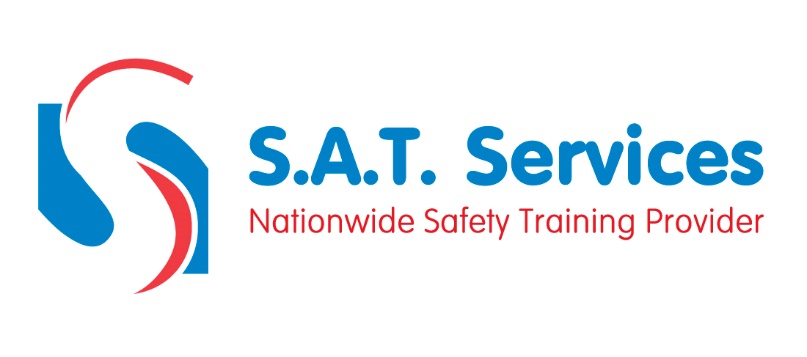 COURSE CONTENT AND SYLLABUSCourse registrationCourse introductionMEWP safety awareness and theory talkTheory testLunchMEWP introduction and familiarisation Part 1Practical test Part 1Question and answer sessionDay 2 - 8am startMEWP introduction and familiarisation Part 2Lunch (provided if at one of our training centres)Practical test Part 2Course EvaluationQuestion and answer session